ПОЯСНЮВАЛЬНА ЗАПИСКА№ ПЗН-63294 від 11.03.2024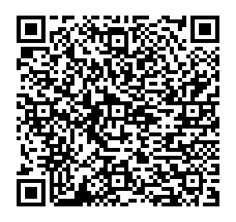 до проєкту рішення Київської міської ради:Про передачу ТОВАРИСТВУ З ОБМЕЖЕНОЮ ВІДПОВІДАЛЬНІСТЮ «ЕНВІЛ» земельної ділянки в оренду  для обслуговування та експлуатації будівлі спортивного комплексу з басейномна вул. Курортній, 9-а (літера Ш) в Оболонському районі міста Києва (зміна цільового призначення)Юридична особа:Відомості про земельну ділянку (кадастровий № 8000000000:85:076:0114).3. Обґрунтування прийняття рішення.На замовлення зацікавленої особи землевпорядною організацією розроблено проєкт землеустрою щодо відведення земельної ділянки, який згідно із статтею 1861 Земельного кодексу України (в редакції до 27.05.2021) погоджений з відповідними органами, зокремаВідповідно до Земельного кодексу України та Порядку набуття прав на землю із земель комунальної власності у місті Києві, затвердженого рішенням Київської міської ради 
від 20.04.2017 № 241/2463, Департаментом земельних ресурсів виконавчого органу Київської міської ради (Київської міської державної адміністрації) розроблено проєкт рішення Київської міської ради.4. Мета прийняття рішення.Метою прийняття рішення є забезпечення реалізації встановленого Земельним кодексом України права особи на оформлення права користування на землю.5. Особливі характеристики ділянки.Стан нормативно-правової бази у даній сфері правового регулювання.Загальні засади та порядок передачі земельних ділянок у користування зацікавленим особам визначено Земельним кодексом України та Порядком набуття прав на землю із земель комунальної власності у місті Києві, затвердженим рішенням Київської міської ради
від 20.04.2017 № 241/2463.Проєкт рішення не містить інформацію з обмеженим доступом у розумінні статті 6 Закону України «Про доступ до публічної інформації».Проєкт рішення не стосується прав і соціальної захищеності осіб з інвалідністю та не матиме впливу на життєдіяльність цієї категорії.Фінансово-економічне обґрунтування.Реалізація рішення не потребує додаткових витрат міського бюджету.Відповідно до Податкового кодексу України, Закону України «Про оренду землі» та рішення Київської міської ради від 14 грудня 2023 року № 7531/7572 «Про бюджет міста
на 2024 рік» орієнтовний розмір річної орендної плати складатиме: існуючий -                       27 045 грн 80 коп. ( 1%), проєктний - 81 135 грн 39 коп. ( 3%).Прогноз соціально-економічних та інших наслідків прийняття рішення.Наслідками прийняття розробленого проєкту рішення стане реалізація зацікавленою особою своїх прав щодо користування земельною ділянкою.Доповідач: директор Департаменту земельних ресурсів Валентина ПЕЛИХ. Назва	ТОВАРИСТВО З ОБМЕЖЕНОЮ ВІДПОВІДАЛЬНІСТЮ «ЕНВІЛ» Перелік засновників (учасників) юридичної особиГОЖИЙ ОЛЕКСАНДР ВОЛОДИМИРОВИЧАдреса засновника: Україна, 08153, Київська обл., Фастівський р-н, місто Боярка, вул. МолодіжнаДРОБОТ АНАТОЛІЙ ІВАНОВИЧАдреса засновника: Україна, 04075, місто Київ, вул.Курортна ЯНОВСЬКИЙ ІГОР ЛЕОНІДОВИЧАдреса засновника: Україна, 02002, місто Київ, вул.Окіпної Раїси Кінцевий бенефіціарний   власник (контролер) ЯНОВСЬКИЙ ІГОР ЛЕОНІДОВИЧАдреса засновника: Україна, 02002, місто Київ, вул.Окіпної Раїси Реєстраційний номер:від 29.02.2024 № 363988775 Місце розташування (адреса)м. Київ, р-н Оболонський, вул. Курортна, 9-а (літера Ш) Площа0,3735 га Вид та термін користуванняправо в процесі оформлення (оренда на 10 років) Категорія земель землі рекреаційного призначення Цільове призначенняІснуюче 07.01 для будівництва та обслуговування об’єктів рекреаційного призначенняПроєктне 07.02 для будівництва та обслуговування об'єктів фізичної культури і спорту (для обслуговування та експлуатації будівлі спортивного комплексу з басейном) Нормативна грошова оцінка 
 (за попереднім розрахунком*)Існуюча 2 704 579 грн 59 коп.Проєктна  2 704 579 грн 59 коп. *Наведені розрахунки нормативної грошової оцінки не є остаточними і будуть уточнені   відповідно до вимог чинного законодавства при оформленні права на земельну ділянку. *Наведені розрахунки нормативної грошової оцінки не є остаточними і будуть уточнені   відповідно до вимог чинного законодавства при оформленні права на земельну ділянку.структурний підрозділ Київської міської державної адміністрації у сфері містобудування та архітектури:від 30.01.2019 № 1345/0/12-4/09-19структурний підрозділ Київської міської державної адміністрації у сфері охорони культурної спадщини:від 28.03.2019 № 066-898територіальний орган центрального органу виконавчої влади, що реалізує державну політику у сфері земельних відносин(екстериторіальне погодження):від 12.06.2019 № 3489/82-19 Наявність будівель і споруд   на ділянці:На земельній ділянці розташована будівля спортивного комплексу з басейном ( літера Ш) загальною площею  1686,7 кв.м, яка належить ТОВ «ЕНВІЛ» на праві приватної власності (інформаційна довідка з Державного реєстру речових прав на нерухоме майно від 12.03.2024 № 369386386, реєстраційний номер об’єкта нерухомого майна 571754480000, номер запису про право власності: 8691300 від 11.02.2015). Наявність ДПТ:Відповідно до детального плану території району Пуща-Водиця, затвердженого рішенням Київської міської ради від 09.07.2009 № 787/1843 земельна ділянка за функціональним призначенням належить до території рекреаційної забудови. Заявлена ініціатива відповідає містобудівній документації (лист Департаменту містобудування та архітектури виконавчого органу Київської міської ради (Київської міської державної адміністрації) від 31.08.2018 № 7781/0/012/19-18). Функціональне призначення   згідно з Генпланом:Відповідно до Генерального плану міста Києва та проекту планування його приміської зони на період до 2020 року, затвердженого рішенням Київської міської ради від                       28 березня 2002 року № 370/1804, земельна ділянка за функціональним призначенням належить до території рекреаційної забудови. Правовий режим:Земельна ділянка належить до земель комунальної власності територіальної громади міста Києва. Розташування в зеленій зоні:Земельна ділянка не входить до зеленої зони. Інші особливості:Земельна ділянка площею 0,3735 га (кадастровий номер 8000000000:85:076:0114) сформована в результаті поділу земельної ділянки площею 3,6379 га (поділ погоджено листом Департаменту земельних ресурсів виконавчого органу Київської міської ради (Київської міської державної адміністрації) від 12.09.2017 № 057041-15860), яка перебуває в тимчасовому користуванні державного підприємства «Генеральна дирекція з  обслуговування іноземних представництв» з цільовим призначенням: для обслуговування і експлуатації спортивно-оздоровчого комплексу (розпорядження Київської міської державної адміністрації від 28.06.1996 № 1004, договір на право тимчасового користування землею (в тому числі на умовах оренди) від 27.09.1996 № 85-5-00005, термін оренди до 27.09.2045).ДП «Генеральна дирекція з обслуговування іноземних представництв» надано згоду  на припинення права користування частиною земельної ділянки (кадастровий номер 8000000000:85:076:0114) площею 0,3735 га  (нотаріально засвідчена  заява  від 03.04.2018 № 60). Даним проєктом рішення передбачається змінити код виду цільового призначення з «07.01 для будівництва та обслуговування об’єктів рекреаційного призначення» на  «07.02 для будівництва та обслуговування об'єктів фізичної культури і спорту (для обслуговування та експлуатації будівлі спортивного комплексу з басейном)». ДП «Генеральна дирекція з обслуговування іноземних представництв» надано згоду на зміну цільового призначення земельної ділянки (кадастровий номер 8000000000:85:076:0114) площею 0,3735 (нотаріально засвідчена  заява від 26.04.2023 № 458).Земельна ділянка розташована в історичному ареалі Пуща-Водиця (наказ Міністерства культури та інформаційної політики України від 02.08.2021 № 599).Підпунктом 5.10 пункту 5 проєкту рішення запропоновано з урахуванням існуючої судової практики (постанови Верховного Cуду від 18.06.2020 у справі № 925/449/19, від 27.01.2021 у справі № 630/269/16, від 10.02.2021 у справі            № 200/8930/18) зобов’язати землекористувача сплатити безпідставно збереженні кошти за користування земельною ділянкою без правовстановлюючих документів на підставі статті 1212 Цивільного кодексу України згідно з розрахунком Департаменту земельних ресурсів виконавчого органу Київської міської ради (Київської міської державної адміністрації).Зазначаємо, що Департамент земельних ресурсів не може перебирати на себе повноваження Київської міської ради та приймати рішення про передачу або відмову в передачі в оренду земельної ділянки, оскільки відповідно до пункту 34 частини першої статті 26 Закону України «Про місцеве самоврядування в Україні» та статей 9, 122 Земельного кодексу України такі питання вирішуються виключно на пленарних засіданнях сільської, селищної, міської ради.Зазначене підтверджується, зокрема, рішеннями Верховного Суду від 28.04.2021 у справі № 826/8857/16, від 17.04.2018 у справі № 826/8107/16, від 16.09.2021 у справі № 826/8847/16. Зважаючи на вказане, цей проєкт рішення направляється для подальшого розгляду Київською міською радою відповідно до її Регламенту. Директор Департаменту земельних ресурсівВалентина ПЕЛИХ